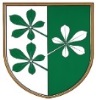 OBČINA KIDRIČEVOOdbor za gospodarjenje s premoženjemKopališka ul. 142325 KidričevoŠtev. 011-7/2019Z  A  P  I  S  N  I  K6. redne seje odbora za gospodarjenje s premoženje, ki je bila dne, 9.12.2019 ob 17,30 uri v seji sobi Občine KidričevoPrisotni: člani odbora; Marjan Petek, Peter Krajnc, Boris Kmetec, Srečko Lah in Anton Medved; občinska uprava; Zdenka FrankSejo je vodil predsednik odbora gospod Marjan Petek. Dnevni red;1. Pregled in potrditev zapisnika 5. redne seje odbora 2. Načrt ravnanja s stvarnim premoženjem Občine Kidričevo za leto 20203. Sklep o nepredvidenih pravnih poslih, ki niso zajeti v načrtu ravnanja s stvarnim premoženjem Občine Kidričevo za leto 20204. Oddaja poslovnega prostora na naslovu Cirkovce 2/d v najem5. RaznoDnevni red je bil soglasno sprejetAd. 1Na zapisnik 5. redne seje odbora za gospodarjenje s premoženjem ni bilo pripomb.SKLEP: Odbor za gospodarjenje s premoženjem potrjuje zapisnik 5. redne seje odbora. Sklep je bil soglasno sprejet. Ad. 2Odbor za gospodarjenje s premoženjem je obravnaval Načrt ravnanja s stvarnim premoženjem Občine Kidričevo za leto 2020.Na predlog načrta ni bilo pripomb. SKLEP: Odbor za gospodarjenje s premoženjem predlaga občinskemu svetu Občine Kidričevo, da sprejme Načrt ravnanja s stvarnim premoženjem Občine Kidričevo za leto 2020.Načrt je priloga in sestavni del tega sklepa. Sklep je bil soglasno sprejet.Ad. 3Odbor za gospodarjenje s premoženjem je obravnaval Sklep o določitvi skupne vrednosti nepredvidenih pravnih poslov, ki niso zajeti v Načrtu ravnanja s stvarnim premoženjem Občine Kidričevo v letu 2020.O predlog sklepa ni bilo pripomb. SKLEP: Odbor za gospodarjenje s premoženjem predlaga občinskemu svetu Občine Kidričevo, da sprejme Sklep o določitvi skupne vrednosti nepredvidenih pravnih poslih, ki niso zajeti v Načrt ravnanja s stvarnim premoženjem Občine Kidričevo za leto 2020.Sklep je priloga in sestavni del tega sklepa. Sklep je bil soglasno sprejet. Ad. 4Odbor za gospodarjenje s premoženjem je obravnaval predlog o oddaji poslovnega prostora v najem na naslovu Cirkovce 2/d. O predlogu sklepa ni bilo razprave. SKLEP: Odbor za gospodarjenje s premoženjem predlaga občinskemu svetu Občine Kidričevo, da Občina Kidričevo odda podjetju LESING d.o.o., Jadranska cesta 25, 2000 Maribor, v najem nepremičnino poslovni prostor na naslovu Cirkovce 2/d, ki se nahaja v sklopu parcele št. 250/6, poslovna stavba v izmeri 151 m2, k.o. 430-Cirkovce, za nedoločen čas/določen čas 5 let, in sicer na podlagi metode neposredne pogodbe za mesečno najemnino 240,00 EUR. Sklep je bil soglasno sprejet. Ad. 5Ni bilo razprave. Seja je bila zaključena ob 17,50 uri.Zdenka Frank;						Marjan Petek;zapisnik sestavila					predsednik							odbora za gospodarjenje s premoženjem